Географические названия в Иркутской области: зачем они нужны и где их найтиМы сталкиваемся с географическими наименованиями постоянно: когда пользуемся картой, как бумажной, так и на компьютере или в приложении на телефоне, на дорожных указателях и в многих других случаях.Важность этой информации можно оценить при планировании деловых и туристических поездок, походов, проведении любых работ и проектов на данной территории. Очевидно, что от полноты и корректности данных о географических наименованиях часто напрямую будет зависеть успешность мероприятия или проекта.По мнению представителя Общественной палаты Иркутской области в Общественном совете при Управлении Росреестра Михаила Владимировича Астахова, для Иркутской области сегодня крайне важны вопросы туристической и инвестиционной привлекательности региона. Именно поэтому правильность отображения географических наименований на картах и дорожных указателях имеет большое значение для Прибайкалья. Это поможет как гостям нашей области, так и местным жителям.Поэтому нужно понимать где можно узнать сведения о наименованиях поселков, деревень, рек, озер, урочищ, горных хребтов и многого другого.Немногие знают, что источником такой информации является Государственный каталог наименований географических объектов.Этот каталог ведет публично-правовая компания «Роскадастр», которая входит в систему Росреестра.В рамках ведения такого Каталога регистрируются и учитываются все наименования географических объектов России.Данные Каталога размещены на официальном сайте Роскадастра в открытом доступе (в разделе «Сервисы и услуги»): https://kadastr.ru/services/gosudarstvennyy-katalog-geograficheskikh-nazvaniy/.Каталог содержит информацию о номере, наименовании и типе географического объекта, административно-территориальной привязке, географических координатах (широта и долгота) и т.д.По словам заместителя руководителя Управления Росреестра по Иркутской области Ларисы Михайловны Варфоломеевой, если говорить конкретно об Иркутской области, то Каталог содержит сведения о более чем 19 тысячах географических наименований области. Эти сведения доступны абсолютно для всех как в режиме онлайн на сайте, так и по конкретным запросам.Сведения из Каталога предоставляются по запросам органов государственной власти и местного самоуправления, организаций и граждан на бумажном и электронном носителях в срок, не превышающий 30 календарных дней. Предоставление материалов и данных, содержащихся в Каталоге, осуществляется безвозмездно.Пресс-служба Управления Росреестра по Иркутской области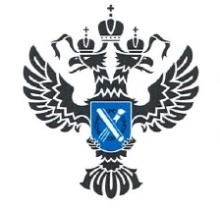 УПРАВЛЕНИЕ РОСРЕЕСТРАПО ИРКУТСКОЙ ОБЛАСТИ                   18 октября 2023 года                   18 октября 2023 года